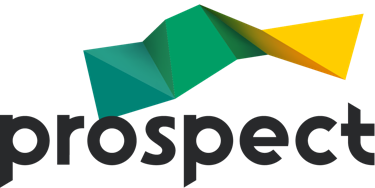 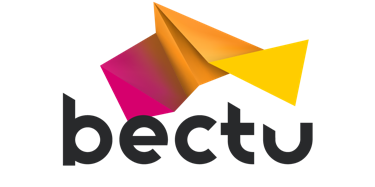 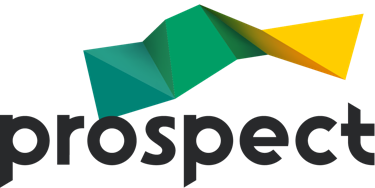 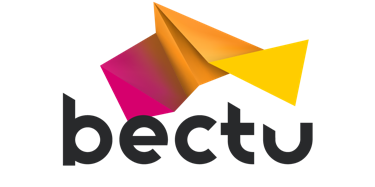 REPS TRAINING COURSES – Privacy noticeProspect provides training courses for workplace union representatives to ensure they have the skills and knowledge required to undertake their trade union role effectively in their workplace.The information we collectThe personal data we collect from you are:Contact detailsEmailUnion membership numberEmployer detailsOn-line identification dataThe special category data we collect from you are:Equality dataTrade union membershipHow we use this informationThe personal data we collect will be used for the following purposes:The administration of the online booking processTo contact you regarding any matter arising from your booking or attendance on the course.To distribute a student list to the course tutor.To keep a record of course attendance.To manage Zoom sessions, including providing the chat function and close caption transcription.Equality monitoringLawful basis for processing The lawful basis for processing your data is:ContractualZoom – Legitimate interestEquality data - ConsentSpecial category dataLegitimate activities by a trade unionEquality data - Explicit consentPersonal data shared by students during the training session are manifestly made public by the data subject.Who will process your data?Your data will be processed by the following organisations:Third parties overseas, covered by Standard data protection clauses.Eventbrite Zoom How will we keep your data secure?Data will be kept in an encrypted format on secure servers.RetentionYour data will be retained for the following periods:Prospect will retain specific data for 3 years.Your rights as a data subjectAt any point while we are in possession of or processing your personal data, you, the data subject, have the following rights:Right to withdraw consentRight of access – you have the right to request a copy of the information that we hold about you.Right of rectification – you have a right to correct data that we hold about you that is inaccurate or incomplete.Right to be forgotten – in certain circumstances you can ask for the data we hold about you to be erased from our records.Right to restriction of processing – where certain conditions apply to have a right to restrict the processing.Right to Data Portability.ComplaintsIf you have any questions, concerns or a complaint about the way we are collecting or using your personal data, or if you wish to exercise your rights under GDPR please contact the Data Protection Compliance Officer at Prospect.Post: Prospect, New Prospect House, 8 Leake Street, London. SE1 7NNEmail: datacompliance@prospect.org.ukPhone: 0207346 0911However, you have the right to lodge a complaint directly with the supervisory authority, the ICO.Information Commissioner's Office (ICO)
Wycliffe House, Water Lane, Wilmslow, SK9 5AFhttps://ico.org.uk/concerns/      	Telephone: 0303 123 1113